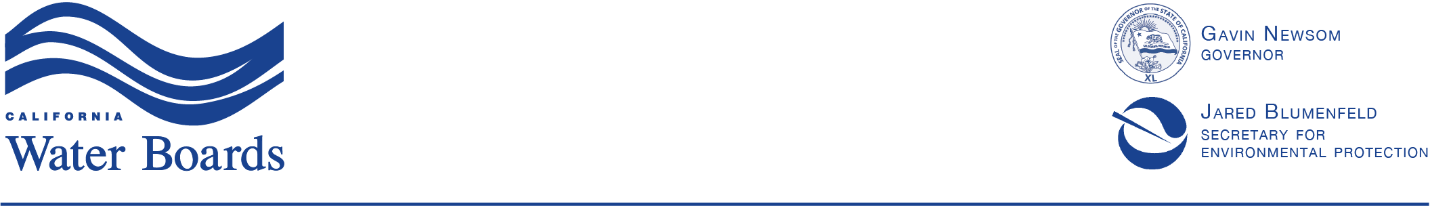 State Water Resources Control BoardNovember 4, 2020All Parties and Interested Persons:OWN MOTION REVIEW OF APPROVAL OF NINE WATERSHED MANAGEMENT PROGRAMS AND ONE ENHANCED WATERSHED MANAGEMENT PROGRAM PURSUANT TO LOS ANGELES REGIONAL WATER QUALITY CONTROL BOARD ORDER R4-2012-0175: RELEASE OF FINAL PROPOSED ORDER AND COMPARISON DOCUMENT SWRCB/OCC FILES A-2386, A-2477, A-2508On October 21, 2020, the State Water Board announced that it would consider adoption of a final proposed order for this matter at a public meeting on November 17, 2020, and that release of the final proposed order would occur approximately ten days prior to that public meeting.  Notice is hereby given that the final proposed order in the above matter is being transmitted via the State Water Board’s email distribution list for this matter today.  The final proposed order is also available at https://www.waterboards.ca.gov/public_notices/petitions/water_quality/a2386_losangeles_wmp.html.  Accompanying the final proposed order is a comparison document showing changes made in the final proposed order from the second proposed order that was released on September 4, 2020.  Due to the limited nature of the revisions, the State Water Board is not accepting further written comments.  Interested parties will have the opportunity to provide oral comments focused on the revisions at the State Water Board’s November 17, 2020 remote public meeting.  Instructions for participating in the remote public meeting will be included in the Board Meeting Agenda for the November 17, 2020 State Water Board Meeting, which will be available on the State Water Board’s website on or about November 6, 2020.PROHIBITION ON EX PARTE COMMUNICATIONSThe 2012 Los Angeles Municipal Separate Storm Sewer System Permit is subject to the prohibition on ex parte communications.  (Gov. Code, § 11430.10 et seq.)  Interested persons, therefore, may not communicate with State Water Board members regarding the proposed order except through oral comments at the public meeting.  ADDITIONAL INFORMATION AND FUTURE NOTICES Additional information regarding this matter is available at https://www.waterboards.ca.gov/public_notices/petitions/water_quality/a2386_losangeles_wmp.shtml.  If you have any questions regarding this letter, please contact Ryan Mallory-Jones at Ryan.Mallory-Jones@waterboards.ca.gov.Sincerely,[Original signed by]Philip WyelsAssistant Chief CounselSteven Fleischli, Esq.Natural Resources Defense  Council, Inc.1314 Second StreetSanta Monica, CA  90401sfleischli@nrdc.org Daniel Cooper, Esq.Sycamore Law, Inc.1004B O’Reilly AvenueSan Francisco, CA  94129daniel@sycamore.law Arthur PugsleyLos Angeles Waterkeeper120 Broadway, Suite 105Santa Monica, CA  90401arthur@lawaterkeeper.org cc:Renee Purdy [via email only]Executive OfficerLos Angeles Regional Water Quality    Control Board320 West 4th Street, Suite 200Los Angeles, CA  90013Renee.Purdy@waterboards.ca.govJenny Newman [via email only]Assistant Executive OfficerLos Angeles Regional Water Quality   Control Board320 West 4th Street, Suite 200Los Angeles, CA  90013Jenny.Newman@waterboards.ca.gov Ivar Ridgeway [via email only]Senior Environmental ScientistLos Angeles Regional Water Quality   Control Board320 West 4th Street, Suite 200Los Angeles, CA  90013Ivar.Ridgeway@waterboards.ca.govJennifer L. Fordyce, Esq. [via email only]Office of Chief CounselState Water Resources Control Board1001 I Street, 22nd FloorSacramento, CA  95814Jennifer.Fordyce@waterboards.ca.gov Eileen Sobeck [via email only]Executive DirectorState Water Resources Control Board1001 I Street, 25th FloorSacramento, CA  95814Eileen.Sobeck@waterboards.ca.gov Karen Mogus [via email only]Deputy DirectorState Water Resources Control Board1001 I Street, 15th FloorSacramento, CA  95814Karen.Mogus@waterboards.ca.govElizabeth Sablad, Manager [via email    only]Permits OfficeU.S. EPA, Region 975 Hawthorne StreetSan Francisco, CA  94105sablad.elizabeth@epa.gov Lyris ListEmel G. Wadhwani, Esq. [via email only]Office of Chief CounselState Water Resources Control Board1001 I Street, 22nd FloorSacramento, CA  95814Emel.Wadhwani@waterboards.ca.govSophie Froelich, Esq. [via email only]Office of Chief CounselState Water Resources Control Board1001 I Street, 22nd FloorSacramento, CA  95814Sophie.Froelich@waterboards.ca.gov Adriana Nunez, Esq. [via email only]Office of Chief CounselState Water Resources Control Board1001 I Street, 22nd FloorSacramento, CA  95814Adriana.Nunez@waterboards.ca.gov Tamarin Austin, Esq. [via email only]Office of Chief CounselState Water Resources Control Board1001 I Street, 22nd FloorSacramento, CA  95814Tamarin.Austin@waterboards.ca.govMichael Lauffer, Esq. [via email only]Office of Chief CounselState Water Resources Control Board1001 I Street, 22nd FloorSacramento, CA  95814Michael.Lauffer@waterboards.ca.gov Philip G. Wyels, Esq. [via email only]Office of Chief CounselState Water Resources Control Board1001 I Street, 22nd FloorSacramento, CA  95814Philip.Wyels@waterboards.ca.gov Ryan Mallory-Jones, Esq. [via email only]Office of Chief CounselState Water Resources Control Board1001 I Street, 22nd FloorSacramento, CA  95814Ryan.Mallory-Jones@waterboards.ca.gov Jonathan Bishop [via email only]Chief Deputy DirectorState Water Resources Control Board1001 I Street, 24th FloorSacramento, CA  95814Jonathan.bishop@waterboards.ca.gov Ali Dunn [via email only]Office of Information Management and          AnalysisState Water Resources Control Board1001 I StreetSacramento, CA  95814Ali.Dunn@waterboards.ca.gov